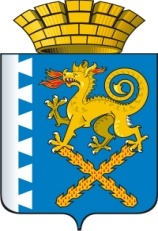 ГЛАВА НОВОЛЯЛИНСКОГО ГОРОДСКОГО ОКРУГАП О С Т А Н О В Л Е Н И Еот  23.05.2018   № 493г. Новая ЛяляО внесении изменений в постановление главы Новолялинского городского округа от 09.09.2014г. №1043 «Об утверждении муниципальной программы «Обеспечение жильем молодых семей на территорииНоволялинского городского округа до 2020 года»            В соответствии с Постановлением Правительства Российской Федерации от 30.12.2017г. № 1710 об утверждении государственной программы Российской Федерации "Обеспечение доступным и комфортным жильем и коммунальными услугами граждан Российской Федерации",  Постановлением Правительства Свердловской области от 29.12.2017г. № 1047-ПП «Об утверждении государственной программы Свердловской области «Реализация молодежной политики и патриотического воспитания граждан в Свердловской области до 2024 года»,  постановлением главы Новолялинского городского округа от 17.11.2017 № 1044 «Об утверждении порядка формирования и реализации муниципальных программ Новолялинского городского округа», в целях эффективного использования бюджетных средств и приведения в соответствие с действующим законодательством, руководствуясь Уставом Новолялинского городского округа,  ПОСТАНОВЛЯЮ:1. Внести в постановление главы Новолялинского городского округа от 09.09.2014г. № 1043 «Об утверждении муниципальной программы «Обеспечение жильем молодых семей на территории Новолялинского городского округа до 2020 года» (в редакции от 05.10.2015г. № 1122, от 10.12.2015г.  № 1383, от 23.12.2016г. № 1095, от 29.12.2017г. № 1197)  следующие изменения:1.1. В строке 5 паспорта муниципальной программы «Обеспечение жильем молодых семей на территории Новолялинского городского округа до 2020 года» (далее по тексту –программа), слова «подпрограммы» заменить словами «основного мероприятия».        1.2. В подразделе 1 раздела 3 программы изложить в следующей редакции:         1.2.1. в подпункте  7  пункта 1.2. слова «Министерство физической культуры, спорта и молодежной политики  Свердловской области (далее Министерство)» заменить словами «Департамент молодежной политики Свердловской области (далее Департамент)»;         1.2.2. подпункт 6 пункта 1.4. дополнить восьмым абзацем следующего содержания:         «Социальная выплата не может быть использована на приобретение жилого помещения у близких родственников (супруга (супруги), дедушки (бабушки), внуков, родителей (в том числе усыновителей), детей (в том числе усыновленных), полнородных и неполнородных братьев и сестер)»;        1.2.3. в пункте 1.6. абзац 4, подпункт 1. пункта 7, в пункте 1.21. абзац 1. слово «Министерство» заменить словом «Департамент»;        1.2.4. пункт 1.6. дополнить седьмым абзацем следующего содержания: «Полученное свидетельство сдается его владельцем в банк, отобранный Департаментом для обслуживания средств, предусмотренных на предоставление социальных выплат, где на имя члена молодой семьи открывается банковский счет, предназначенный для зачисления социальной выплаты. Молодая семья – владелец свидетельства заключает договор банковского счета с банком по месту приобретения жилья»;        1.3. В подразделе 2 раздела 3 программы:        1.3.1. наименование подраздела 2 изложить в новой редакции         «2. Порядок формирования списков молодых семей – участников подпрограммы «Обеспечение жильем молодых семей» федеральной целевой программы «Жилище» на 2015–2020 годы, изъявивших желание получить социальную выплату по Новолялинскому городскому округу»;         1.3.2. пункт  2.8. изложить в новой редакции:         «2.8. Администрация Новолялинского городского округа в срок до 01 июня года, предшествующего планируемому, осуществляют формирование списка молодых семей - участников программы, изъявивших желание получить социальную выплату по Новолялинскому городскому округу, по форме согласно приложению № 4 к настоящей Программе и представляет эти списки в Департамент молодежной политики Свердловской области.Заявления от молодых семей на участие в программе принимаются Отделом ЖКХ, транспорта, связи, природопользования и градостроительства администрации Новолялинского городского округа до 20 мая ежегодно до 2020 года».1.3.3. в пункте 2.9., слова «Министерство физической культуры, спорта и молодежной политики  Свердловской области (далее Министерство)» заменить словами «Департамент молодежной политики Свердловской области (далее Департамент)». 1.3.4. в пункте 2.10., 2.12., 2.13., 2.15., 2.17., 2.18. в подпункте 3 слово «Министерство» заменить словом «Департамент».1.3.5. подпункт 2 пункта 2.15. изложить в новой редакции: «2) снятие молодой семьи с учета нуждающихся в жилых помещениях, за исключением случаев использования социальной выплаты на цель, предусмотренную подпунктом 6 пункта 1.4. подраздела 1. раздела 3 программы»;3.6. дополнить пункт 2.19. следующего содержания: «2.19. Основаниями для внесения изменений в список молодых семей – претендентов на получение социальной выплаты в планируемом году по Новолялинскому городскому округу являются:1) непредставление молодой семьей необходимых документов для получения свидетельства в срок, установленный подпрограммой «Обеспечение жильем молодых семей» федеральной целевой программы «Жилище» на 2015–2020 годы;2) отказ молодой семьи от получения социальной выплаты в течение срока действия свидетельства;3) снятие молодой семьи с учета нуждающихся в жилых помещениях, 
за исключением случаев использования социальной выплаты на цель, предусмотренную подпунктом 6 пункта 1.4. раздела 3 программы;4) изменение численного состава молодой семьи – участницы подпрограммы в случае развода, смерти. Для внесения изменений в численный состав семьи молодая семья подает заявление с указанием причины изменений, представляет документ, удостоверяющий факт развода, смерти. Орган местного самоуправления обязан проверить нуждаемость в улучшении жилищных условий молодой семьи в случае изменения ее численного состава;5) изменение объемов финансирования социальных выплат молодым семьям за счет бюджетных средств, предусмотренных в виде субсидий муниципальным образованиям. Под изменениями объемов финансирования 
в данном случае понимается изменение объемов средств областного и местного бюджетов, в том числе при поступлении средств из федерального бюджета, на данные цели;6) изменение очередности по списку молодых семей – участников подпрограммы, изъявивших желание получить социальную выплату, в случае добавления молодых семей в хронологической последовательности по дате постановки на учет;7) изменение реквизитов документов членов молодой семьи, представляемых молодой семьей для участия в программе ;8) решение суда, содержащее требование о включении молодой семьи 
в список либо об исключении молодой семьи из списка».          2. Настоящее постановление опубликовать в «Муниципальном вестнике Новолялинского городского округа», разместить на сайте администрации Новолялинского городского округа http: nlyalyago.ru.   3. Контроль за исполнением настоящего постановления возложить на  заместителя главы по социальным и общим вопросам Кильдюшевскую Е.В.    Глава округа                                                                                  С.А.Бондаренко